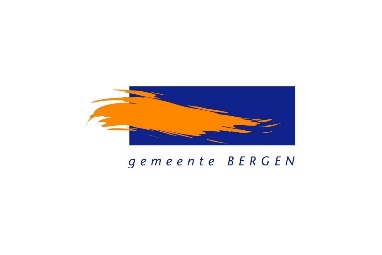 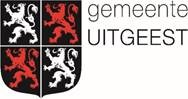 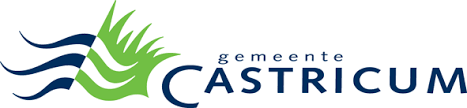 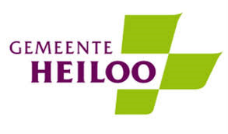 Overéénkomst subsidie verbetering binnenklimaat scholenSUVIS21-………..Naam schoolbestuur; basisschool naam, gemeenteVoor akkoord,                    Handtekening:				………………………………………………………...Namens schoolbestuur Stichting ……., Naam en functie:				………………………………………………………...Voorwaarden voor uitbetaling subsidiebedrag door de gemeente ……..Het schoolbestuur draagt zorg voor de naleving van de subsidievoorwaarden zoals opgenomen in de op 30 november 2020 in de Staatscourant gepubliceerde Regeling van de Minister van Binnenlandse Zaken en Koninkrijksrelaties van 23 november 2020, nr. 2020-000066691, houdende regels voor het verstrekken van specifieke uitkeringen voor de verbetering van het binnenklimaat in scholen.Het schoolbestuur draagt zorg voor de uitvoering van de in de aanvraag opgenomen werkzaamheden in de periode ……. – ……….Het schoolbestuur draagt zorg voor het aanleveren van de gegevens aan de gemeente Uitgeest ten behoeve van de verantwoording zoals opgenomen in de Verleningsbeschikking d.d. ……… met bijlage.Van het subsidiebedrag van €…… wordt 80%, zijnde €…… door de gemeente …… aan schoolbestuur ….. betaalbaar gesteld in …. 2021 na ondertekening van onderhavige overeenkomst.Van het subsidiebedrag van €….. wordt het restant, 20%, zijnde €….. betaalbaar gesteld na het vaststellen van de uitkering op basis van de eindverantwoording zoals door het schoolbestuur aan de gemeente is aangeleverd.Indien het schoolbestuur de volledige gegevens ten behoeve van de verantwoording aanlevert maar de gemeente …… blijft in gebreke bij de verantwoording op grond van artikel 17a van de Financiële-verhoudingswet, via het systeem van single information, single audit (sisa), zoals bepaald in de Regeling informatieverstrekking sisa, ondervindt het schoolbestuur hiervan geen financieel nadeel.Gegevens uitbetalingNaam schoolbestuurKvK-nummerIBAN rekeningnummerNaam schoolBrin nummer schoolAdres schoolgebouw